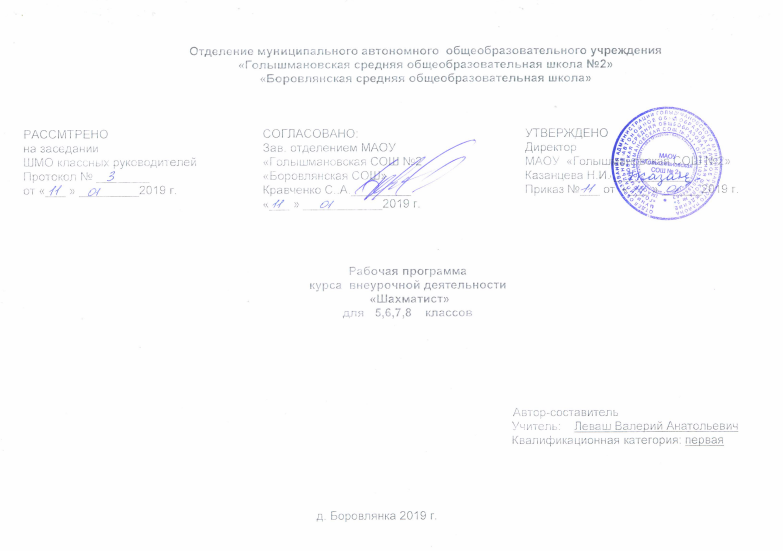 Результаты освоения курса внеурочной деятельности.Личностные результаты.Формирование установки на безопасный, здоровый образ жизни, наличие мотивации к творческому труду, работе на результат, бережному отношению к материальным и духовным ценностям. Развитие навыков сотрудничества со взрослыми и сверстниками в разных социальных ситуациях, умения не создавать конфликтов и находить выходы из спорных ситуаций.Развитие этических чувств, доброжелательности и эмоционально-нравственной отзывчивости, понимания и сопереживания чувствам других людей.Формирование эстетических потребностей, ценностей и чувств.Развитие самостоятельности и личной ответственности за свои поступки, в том числе в информационной деятельности, на основе представлений о нравственных нормах, социальной справедливости и свободе.Метапредметные результаты.Овладение способностью принимать и сохранять цели и задачи учебной деятельности, поиска средств её осуществления.Освоение способов решения проблем творческого и поискового характера.Формирование умения планировать, контролировать и оценивать учебные действия в соответствии с поставленной задачей и условиями её реализации; определять наиболее эффективные способы достижения результата.Формирование умения понимать причины успеха/неуспеха учебной деятельности и способности конструктивно действовать даже в ситуациях неуспеха.Овладение логическими действиями сравнения, анализа, синтеза, обобщения, классификации, установление аналогий и причинно-следственных связей, построение рассуждений.Готовность слушать собеседника и вести диалог; готовность признавать возможность существования различных точек зрения и права каждого иметь свою точку зрения и оценку событий.Определение общей цели и путей её достижения; умение договариваться о распределении функций и ролей в совместной деятельности; осуществлять взаимный контроль в совместной деятельности, адекватно оценивать собственное поведение и поведение окружающих.Предметные результаты.- знать шахматные термины: белое и чёрное поле, горизонталь, вертикаль, диагональ, центр. Правильно определять и называть белые, чёрные шахматные фигуры; Правильно расставлять фигуры перед игрой; Сравнивать, находить общее и различие. Уметь  ориентироваться на шахматной доске. Понимать информацию, представленную в виде текста, рисунков, схем. Знать названия шахматных фигур: ладья, слон, ферзь, конь, пешка. Шах, мат, пат, ничья, мат в один ход, длинная и короткая рокировка и её правила.- правила хода и взятия каждой из  фигур, «игра на уничтожение», лёгкие и тяжёлые фигуры, ладейные, коневые, слоновые, ферзевые, королевские пешки, взятие на проходе, превращение пешки. принципы игры в дебюте;- основные тактические приемы; что означают термины: дебют, миттельшпиль, эндшпиль, темп, оппозиция, ключевые поля.- грамотно располагать шахматные фигуры в дебюте; находить несложные тактические удары и проводить комбинации; точно разыгрывать простейшие окончания. Содержание курса внеурочной деятельности с указанием форм организации и видов деятельностиОбучение осуществляется на основе общих методических принципов:Принцип развивающей деятельности: игра не ради игры, а с целью развития личности каждого участника и всего коллектива в целом.Принцип активной включенности каждого ребенка в игровое действие, а не пассивное созерцание со стороны;Принцип доступности, последовательности и системности изложения программного материала.Основой организации работы с детьми в данной программе является система дидактических принципов:принцип психологической комфортности – создание образовательной среды, обеспечивающей снятие всех стрессообразующих факторов учебного процессапринцип mini-max – обеспечивается возможность продвижения каждого ребенка своим темпом;принцип целостного представления о мире – при введении нового знания раскрывается его взаимосвязь с предметами и явлениями окружающего мира;принцип вариативности – у детей формируется умение осуществлять собственный выбор и им систематически предоставляется возможность выбора;принцип творчества – процесс обучения сориентирован на приобретение детьми собственного опыта творческой деятельности.Изложенные выше принципы интегрируют современные научные взгляды об основах организации развивающего обучения, и обеспечивают решение задач интеллектуального и личностного развития. Это позволяет рассчитывать на проявление у детей устойчивого интереса к занятиям шахматами, появление умений выстраивать внутренний план действий, развивать пространственное воображение, целеустремленность, настойчивость в достижении цели, учит принимать самостоятельные решения и нести 
ответственность за них.Начальный курс по обучению игре в шахматы максимально прост и доступен младшим школьникам. Особенность программы в том, что на первом году обучения ребенок делает первые шаги в мире шахмат. Учащиеся знакомятся с историей возникновения шахматной игры, шахматной доской, фигурами, учится выполнять различные дидактические задания, разыгрывать положения с ограниченным количеством фигур, блоки игровых позиций на отдельных фрагментах доски. Большое место отводится изучению “доматового” периода игры.На занятиях используется материал, вызывающий особый интерес у детей: загадки, стихи, сказки песни о шахматах, шахматные миниатюры и инсценировки. Ключевым моментом занятий является деятельность самих детей, в которой они наблюдают за передвижением фигур на доске, сравнивают силу фигур и их позицию, делают выводы, выясняют закономерности, делают свои первые шаги на шахматной доске. Большое значение при изучении шахматного курса имеет специально организованная игровая деятельность детей на занятиях, использование приема обыгрывания учебных заданий, создания игровых ситуаций. Программой “Шахматы, первый год” предусматривается 34 занятия (одно занятие в неделю). Учебный курс включает шесть тем: “Шахматная доска”, “Шахматные фигуры”, “Начальная расстановка фигур”, “Ходы и взятие фигур”, “Цель шахматной партии”, “Игра всеми фигурами из начального положения”. На каждом из занятий прорабатывается элементарный шахматный материал с углубленным изучением отдельных тем. Основной упор на занятиях делается на детальном изучении силы и слабости каждой шахматной фигуры, ее игровых возможностей. В программе предусмотрено, чтобы уже на первом этапе обучения дети могли сами оценивать сравнительную силу шахматных фигур, делать выводы о том, что ладья, к примеру, сильнее коня, а ферзь сильнее ладьи.Учебник для первого класса четырехлетней и трехлетней начальной школы “Шахматы, первый год” или “Там клетки черно-белые чудес и тайн полны” подобно другим учебникам для первоклассников содержит минимум слов и максимум иллюстративного материала. Самый элементарный шахматный материал в нем закрепляется благодаря большому количеству дидактических игр и заданий. Для изучения силы и слабости каждой шахматной фигуры приводится большое количество заданий. В учебнике или на демонстрационной доске дети сами решают задания, а поучительные положения разыгрывают друг с другом или с учителем. Много страниц учебника занимают задачи на мат в один ход. Приводятся примеры разыгрывания начала шахматной партии, показывается, как наказывают за грубые ошибки одну из сторон.“Шахматы, первый год”.I. Шахматная доска.Первое знакомство с шахматным королевством. Шахматная доска. Белые и черные поля. Горизонталь, вертикаль, диагональ. Центр шахматной доски.II. Шахматные фигуры.Белые фигуры. Черные фигуры. Ладья, слон, ферзь, конь, пешка, король. Сравнительная сила фигур. Ценность шахматных фигур (К, С = 3, Л = 5, Ф = 9).III. Начальная расстановка фигур.Начальное положение (начальная позиция). Расположение каждой из фигур в начальном положении; правило“Каждый ферзь любит свой цвет”. Связь между горизонталями, вертикалями, диагоналями и начальной расстановкой фигур.IV. Ходы и взятие фигур. (Основная тема учебного курса.)Правила хода и взятия каждой из фигур. Игра “на уничтожение. Белопольные и чернопольные слоны, одноцветные и разноцветные слоны. Качество. Легкие и тяжелые фигуры. Ладейные, коневые, слоновые, ферзевые и королевские пешки. Взятие на проходе. Превращение пешки.V. Цель шахматной партии.Шах. Понятие о шахе. Защита от шаха. Мат – цель шахматной партии. Матование одинокого короля. Задачи на мат в один ход. Пат. Ничья. Пат и другие случаи ничьей. Мат в один ход. Длинная и короткая рокировка и ее правила.VI. Игра всеми фигурами из начального положения.Шахматная партия. Начало шахматной партии. Представления о том, как начинать шахматную партию. Короткие шахматные партии.К концу первого года обучения дети должны знать:Шахматные термины: белое и черное поле, горизонталь, вертикаль, диагональ, центр, партнеры, партия; начальное положение (начальная позиция), белые, черные, ход, взятие, стоять под боем, взятие на проходе, рокировка (длинная и короткая); шах, мат, пат, ничья;названия шахматных фигур: ладья, слон, ферзь, конь, пешка, король, правила хода и взятия каждой фигуры.К концу первого года обучения дети должны уметь:ориентироваться на шахматной доске;играть каждой фигурой в отдельности и в совокупности с другими фигурами без нарушения правил шахматного кодекса;правильно размещать доску между партнерами и правильно расставлять начальную позицию;различать горизонталь, вертикаль и диагональ;рокировать;объявлять шах, мат;решать элементарные задачи на мат в один ход.“Шахматы, второй год”.“Шахматы, второй год” – логическое продолжение начатой работы. Учебно-методический комплект состоит из программы “Шахматы, второй год”, учебника для второго класса “Шахматы, второй год, или Играем и выигрываем”, пособия для учителя “Шахматы, второй год, или Учусь и учу”, книга “Шахматный задачник, второй год обучения”.

Содержание второго года обучения включает непосредственно обучение шахматной игре, освоение правил игры в шахматы, а так же знакомство с шахматной нотацией, творчеством выдающихся шахматистов; дети учатся решать шахматные задачи.Программа “Шахматы, второй год” предусматривает 34 учебных занятий, по одному занятию в неделю. Если на первом году обучения большая часть времени отводилась изучению силы и слабости каждой шахматной фигуры, то теперь детям предстоит усваивать простейшие методы реализации материального и позиционного преимуществ.Важной вехой в овладении шахматными основами становится умение учащихся ставить мат.Учебный курс включает пять тем: “Краткая история шахмат”, “Шахматная нотация”, “Ценность шахматных фигур”, “Техника матования одинокого короля”, “Достижение мата без жертвы материала”.I. Краткая история шахмат. Рождение шахмат. От чатуранги к шатранджу. Шахматы проникают в Европу. Чемпионы мира по шахматам. Выдающиеся шахматисты нашего времени. Шахматные правила FIDE. Этика шахматной борьбы.II. Шахматная нотация. Обозначение горизонталей и вертикалей, наименование полей, шахматных фигур.
Краткая и полная шахматная нотация. Запись начального положения. Запись шахматной партии.III. Ценность шахматных фигур. Повторение: ценность шахматных фигур (К, С = 3, Л = 5, Ф = 9). Сравнительная сила фигур. Абсолютная и относительная сила фигур. Достижение материального перевеса. Нападение и
защита. Способы защиты (5 способов).IV. Техника матования одинокого короля. Мат различными фигурами. Ферзь и ладья против короля. Две ладьи против короля. Король и ферзь против короля. Король и ладья против короля.V. Достижение мата без жертвы материала.Учебные положения на мат в два хода в дебюте (начало игры), миттельшпиле (середина игры), эндшпиле (конец игры). Защита от мата.К концу второго года обучения дети должны знать:шахматные правила FIDE;обозначение горизонталей, вертикалей, полей, шахматных фигур;ценность шахматных фигур.К концу второго года обучения дети должны уметь:правильно вести себя за доской;записывать шахматную партию;матовать одинокого короля двумя ладьями, ферзем и ладьей, королем и ферзем, королем и ладьей.“Шахматы, третий год”.I. Шахматная партия. Три стадии шахматной партии.Шахматная партия. Три стадии шахматной партии (дебют, миттельшпиль, эндшпиль). Двух– и трехходовые партии.II. Основы дебюта.Правила и законы дебюта. Дебютные ошибки. Невыгодность раннего ввода в игру ладей и ферзя. Игра на мат с первых ходов партии. Детский мат и защита от него. Игра против “повторюшки-хрюшки”. Связка в дебюте. Коротко о дебютах.Принципы игры в дебюте:Быстрейшее развитие фигур. Понятие о темпе. Гамбиты. Наказание “пешкоедов”.Борьба за центр.Безопасная позиция короля. Значение рокировки.Гармоничное пешечное расположение. Разумная игра пешками.
Классификация дебютов.III. Основы миттельшпиля. Самые общие рекомендации о том, как играть в середине шахматной партии. Понятие о тактике. Тактические приемы. Связка в миттельшпиле. Двойной удар. Открытое нападение. Открытый шах. Двойной шах.Понятие о стратегии. Пути реализации материального перевеса.IV. Основы эндшпиля.Элементарные окончания. Ферзь против слона, коня, ладьи (простые случаи), ферзя (при неудачном расположении неприятельского ферзя). Ладья против ладьи (при неудачном расположении неприятельской ладьи), слона (простые случаи), коня (простые случаи). Матование двумя слонами (простые случаи). Матование слоном и конем (простые случаи). Пешка против короля. Пешка проходит в ферзи без помощи своего короля. Правило “квадрата”. Пешка проходит в ферзи при помощи своего короля. Оппозиция. Пешка на седьмой, шестой, пятой, четвертой, третьей, второй горизонтали. Ключевые поля. Удивительные ничейные положения (два коня против короля, слон и пешка против короля, конь и пешка против короля). Самые общие рекомендации о том, как играть в эндшпиле.К концу третьего года обучения дети должны знать:принципы игры в дебюте;основные тактические приемы;термины дебют, миттельшпиль, эндшпиль, темп, оппозиция, ключевые поля.К концу третьего года обучения дети должны уметь:грамотно располагать шахматные фигуры в дебюте;находить несложные тактические приемы;точно разыгрывать простейшие окончания. “Шахматы, четвертый год”.“Шахматы, четвертый год” – используются обучающие плакаты, диаграммы задачи для самостоятельного решения, загадки, головоломки по темам, лабиринты на шахматной доске, кроссворды, ребусы, шахматное лото, викторины и др., решение которых дают не только информацию о какой-либо фигуре, но и представление об ее игровых возможностях и ограничениях. Кроме этого обучающимся предлагаются задачи для самостоятельного решения: “Ферзь против пешки”, “Ферзь против короля” и др., занимательные рассказы из истории шахмат, тесты для проверки полученных знаний.Занятия посвящены в основном совершенствованию игры в миттельшпиле, поскольку главная борьба происходит в середине партии. Основные темы курса “Анализ и оценка позиции”, “Шахматные комбинации”, “План в шахматах”.Учащиеся учатся элементарно анализировать позицию и на основе анализа составлять простейший план дальнейшей игры. Дети знакомятся с темами комбинаций, учатся находить несложные тактические приемы и проводить комбинации.Учащиеся принимают участие в соревнованиях.I. Шахматная партия.О трех стадиях шахматной партии. Виды преимущества в шахматах: материальное преимущество, преимущество в пространстве (территориальное преимущество), преимущество во времени. Шахматные часы. Рекомендации по рациональному расходованию времени.II. Анализ и оценка позиции.Основные правила игры в миттельшпиле (В.Стейниц). Анализ и оценка позиции. Элементы позиции (слабые поля, слабые пешки, позиция фигур, открытые линии, центр, пространство и др.).III. Шахматная комбинация.Пути поиска комбинации.Достижение мата путем жертвы шахматного материала (матовые комбинации). Типы матовых комбинаций: темы разрушения королевского прикрытия, отвлечения, завлечения, блокировки, освобождения пространства, уничтожения защиты и др.Матовые комбинации на мат в три хода.Шахматные комбинации, ведущие к достижению материального перевеса, на темы завлечения, отвлечения, блокировки, разрушения королевского прикрытия, освобождения пространства, уничтожения защиты, связки, “рентгена”, перекрытия и др..Комбинации, ведущие к ничьей (комбинации на вечный шах, патовые комбинации).К концу четвертого года обучения дети должны знать:некоторые дебюты (Гамбит Эванса. Королевский гамбит. Ферзевый гамбит и др.).правила игры в миттельшпиле;основные элементы позиции.К концу четвертого года обучения дети должны уметь:правильно разыгрывать дебют;грамотно располагать шахматные фигуры и обеспечивать их взаимодействие;проводить элементарно анализ позиции;составлять простейший план игры;находить несложные тактические приемы и проводить простейшие комбинации;точно разыгрывать простейшие окончания;пользоваться шахматными часами.Первый год обученияК концу учебного года дети научатся: узнавать шахматные термины: белое и черное поле, горизонталь, вертикаль, диагональ, центр, партнеры, начальное положение, белые, черные, ход, взятие, стоять под боем, взятие на проходе, длинная и короткая рокировка, шах, мат, пат, ничья;называть  шахматных фигур: ладья, слон, ферзь, конь, пешка, король; правила хода и взятия каждой фигуры.К концу учебного года дети получат возможность:ориентироваться на шахматной доске;играть каждой фигурой в отдельности и в совокупности с другими фигурами без нарушений правил шахматного кодекса;правильно помещать шахматную доску между партнерами;правильно расставлять фигуры перед игрой;различать горизонталь, вертикаль, диагональ;рокировать;объявлять шах;ставить мат;решать элементарные задачи на мат в один ход.Второй год обученияК концу учебного года дети научатся:научаться обозначения горизонталей, вертикалей, полей, шахматных фигур;ценность шахматных фигур, сравнительную силу фигур.К концу учебного года дети получат возможность:Научаться записывать шахматную партию;матовать одинокого короля двумя ладьями, ферзем и ладьей, королем и ферзем, королем и ладьей;проводить элементарные комбинации.Третий год обученияМатериал третьего года обучения сложнее материала первых лет обучения. На основе ранее приобретенных знаний и умений ребята углубляют представления во всех трех стадиях шахматной партии. При этом из всего обилия шахматного материала заботливо отбирается не только доступный, но и максимально ориентированный на развитие материал.К концу учебного года дети научатся:Выполнять принципы игры в дебюте;основные тактические приемы;	терминам: дебют, темп, оппозиция, ключевые поля.К концу учебного года дети получат возможность:грамотно располагать шахматные фигуры в дебюте; находить несложные тактические удары и проводить комбинации;точно разыгрывать простейшие окончания.Четвертый год обучения Материал четвертого года обучения сложнее материала предыдущих лет обучения. На основе ранее приобретенных знаний и умений ребята углубляют представления во всех трех стадиях шахматной партии. При этом из всего обилия шахматного материала заботливо отбирается не только доступный, но и максимально ориентированный на развитие материал.К концу учебного года дети научатся:принципу игры в дебюте;основным тактическим приемам;	что означают термины: дебют, миттельшпиль, эндшпиль, темп, оппозиция, ключевые поля.К концу учебного года дети получат возможность:грамотно располагать шахматные фигуры в дебюте; находить несложные тактические удары и проводить комбинации;точно разыгрывать простейшие окончания.Тематическое планирование5-6 класс 7 класс 8 классКалендарно-тематическое планирование5-6 класс7 класс8 класс№Тема Кол-во часов1Краткая история шахмат.62Шахматная нотация.83Ценность шахматных фигур104Техника матования одинокого короля.65Достижение мата без жертвы материала.4всего34№Тема Кол-во часов1Шахматная партия. Три стадии шахматной партии.32Основы дебюта.93Основы миттельшпиля.104Основы эндшпиля.12всего34№Тема Кол-во часов1Шахматная партия. Три стадии шахматной партии.32Основы дебюта.93Основы миттельшпиля.104Основы эндшпиля.12всего34№ТемаЧасыДата по плануДата по факту1Рождение шахмат. 106.092Обозначение горизонталей и вертикалей, наименование полей, шахматных фигур.113.093Обозначение вертикалей. П/и: “Назови вертикаль”.120.094Обозначение горизонталей. П/и: “Назови горизонталь”.127.095От чатуранги к шатранджу.104.106Обозначение горизонталей и вертикалей, наименование полей. П/и: “Назови диагональ”.111.107Обозначение горизонталей и вертикалей, наименование полей. П/и: “Диагональ”.118.108Наименование полей. П/и: “Какого цвета поле?”.125.109Наименование полей, шахматных фигур. П/и: “Кто быстрее”.108.1110Шахматы проникают в Европу.115.1111Наименование полей, шахматных фигур. П/и: “Вижу цель”.122.1112Ценность шахматных фигур.129.1113Ценность шахматных фигур. П/и: “Кто сильнее?”.106.1214Чемпионы мира по шахматам.113.1215Сравнительная сила фигур.120.1216Сравнительная сила фигур. П/и: “Обе армии равны”.127.1217Абсолютная и относительная сила фигур.118Сравнительная сила фигур. П/и: “Выигрыш материала”.119Выдающиеся шахматисты нашего времени.120Достижение материального перевеса.121Нападение и защита.122Способы защиты.123П/и: “Защита”.124Шахматные правила FIDE.125Мат различными фигурами. 126Ферзь и ладья против короля. 127Две ладьи против короля. 128Король и ферзь против короля. 129Этика шахматной борьбы.130Король и ладья против короля.131Учебные положения на мат в два хода в дебюте (начало игры).132Миттельшпиле (середина игры). 133Эндшпиле (конец игры). 134Защита от мата.1№ТемаЧасыДата по плануДата по факту1Шахматная партия. 105.092Правила и законы дебюта. 112.093Дебютные ошибки. 119.094Невыгодность раннего ввода в игру ладей и ферзя. 126.095Игра на мат с первых ходов партии. 103.106Детский мат и защита от него. 110.107Игра против “повторюшки-хрюшки”. 117.108Связка в дебюте. 124.109Коротко о дебютах.107.1110Три стадии шахматной партии (дебют, миттельшпиль, эндшпиль). 114.1111Игры: “Мат в один ход”. “Поймай ладью”. “Поймай ферзя”.121.1112Двух– и трехходовые партии. “Можно ли побить пешку?”.128.1113“Можно ли сделать рокировку?”. “Захвати центр”.105.1214“Чем бить фигуру?”. “Сдвой противнику пешки”.112.1215Самые общие рекомендации о том, как играть в середине шахматной партии.119.1216Понятие о тактике. 126.1217Тактические приемы.118Связка в миттельшпиле. Двойной удар.119Открытое нападение. 120Открытый шах. 121Двойной шах.122Понятие о стратегии. 123Пути реализации материального перевеса124Элементарные окончания. 125Ферзь против слона, коня, ладьи (простые случаи), ферзя (при неудачном расположении неприятельского ферзя). 126Ладья против ладьи (при неудачном расположении неприятельской ладьи), 127слона (простые случаи), коня (простые случаи). 128Матование двумя слонами (простые случаи). 129Матование слоном и конем (простые случаи). 130Пешка против короля. Пешка проходит в ферзи без помощи своего короля. 131Правило “квадрата”. Пешка проходит в ферзи при помощи своего короля. Оппозиция. 132Пешка на седьмой, шестой, пятой, четвертой, третьей, второй горизонтали. 133Ключевые поля. Удивительные ничейные положения 134Самые общие рекомендации о том, как играть в эндшпиле.1№ТемаЧасыДата по плануДата по факту1Шахматная партия. 103.092Правила и законы дебюта. 110.093Дебютные ошибки. 117.094Невыгодность раннего ввода в игру ладей и ферзя. 124.095Игра на мат с первых ходов партии. 101.106Детский мат и защита от него. 108.107Игра против “повторюшки-хрюшки”. 115.108Связка в дебюте. 122.109Коротко о дебютах.112.1110Три стадии шахматной партии (дебют, миттельшпиль, эндшпиль). 119.1111Игры: “Мат в один ход”. “Поймай ладью”. “Поймай ферзя”.126.1112Двух– и трехходовые партии. “Можно ли побить пешку?”.103.1213“Можно ли сделать рокировку?”. “Захвати центр”.110.1214“Чем бить фигуру?”. “Сдвой противнику пешки”.117.1215Самые общие рекомендации о том, как играть в середине шахматной партии.124.1216Понятие о тактике. 129.1217Тактические приемы.118Связка в миттельшпиле. Двойной удар.119Открытое нападение. 120Открытый шах. 121Двойной шах.122Понятие о стратегии. 123Пути реализации материального перевеса124Элементарные окончания. 125Ферзь против слона, коня, ладьи (простые случаи), ферзя (при неудачном расположении неприятельского ферзя). 126Ладья против ладьи (при неудачном расположении неприятельской ладьи), 127слона (простые случаи), коня (простые случаи). 128Матование двумя слонами (простые случаи). 129Матование слоном и конем (простые случаи). 130Пешка против короля. Пешка проходит в ферзи без помощи своего короля. 131Правило “квадрата”. Пешка проходит в ферзи при помощи своего короля. Оппозиция. 132Пешка на седьмой, шестой, пятой, четвертой, третьей, второй горизонтали. 133Ключевые поля. Удивительные ничейные положения 134Самые общие рекомендации о том, как играть в эндшпиле.1